Bydgoszcz, dnia 18.09.2020 r.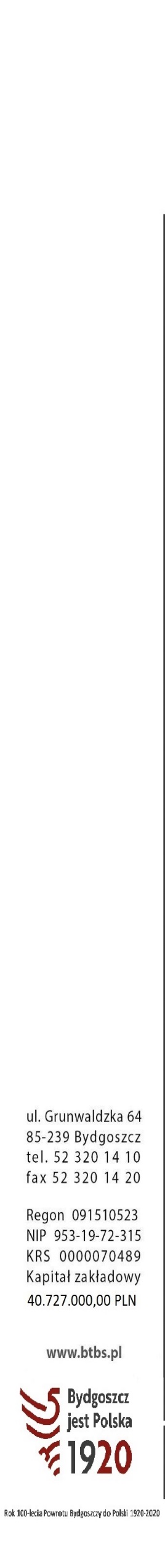 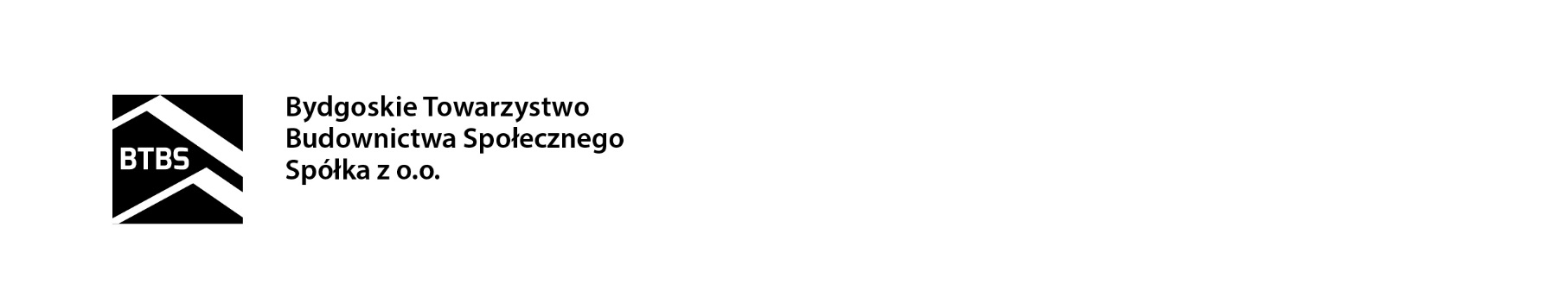 L.dz. 547/ DOiON/MK/2020Prezydent Miasta BydgoszczyZarząd  Administracji Domów Miejskich „ADM” Spółki z o.o. Działając na podstawie art. 235 § 1 Kodeksu spółek handlowych, Zarząd Bydgoskiego Towarzystwa Budownictwa Społecznego spółki z o.o. w Bydgoszczy, zwołuje na dzień 05 października 2020 r. na godz. 1200 -  Zgromadzenie Wspólników Spółki, z następującym porządkiem obrad :otwarcie Zgromadzenia,wybór Przewodniczącego Zgromadzenia oraz protokołującego Zgromadzenie,stwierdzenie prawidłowości zwołania oraz zdolności Zgromadzenia do podejmowania uchwał,przyjęcie porządku obrad, podjęcie uchwał w sprawach : wyrażenia zgody na  obciążenie hipoteką nieruchomości Spółki przy 
ul. Jasnej 33,wyrażenie zgody na  obciążenie hipoteką nieruchomości Spółki przy 
ul. Swarzewskiej 43 i Sobieszewskiej 6,zatwierdzenie wyboru biegłego rewidenta do zbadania sprawozdania finansowego Spółki za 2020 rok, dokonanego przez Radę Nadzorczą Spółki,sprawy bieżące, pytania, wnioski,zamknięcie Zgromadzenia.Zgromadzenie odbędzie się w biurze Spółki przy ul. Grunwaldzkiej 64 w Bydgoszczy.Zarząd Spółki załączniki :projekty uchwał Zgromadzenia, kopie uchwał opiniujących Rady Nadzorczej Spółki